               St. Anthony’s High School Faisal Town Lahore	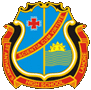 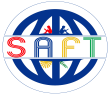 Syllabus B (2021-22)	      Classes	:       2 A/BEnglishMathematics ComputerArt                  مضمون : واقفیّتِ عامہ 	               جماعت  :  دوم                             سلیبس : بیWeek #9     ( 17th -21st May)Week #9     ( 17th -21st May)Week #9     ( 17th -21st May)TopicsActivitiesInformation to the parentsExpected Students’ learning outcomes (SLOs)Life skills of the weekThe Pigeon and the Ant.1.Model reading  2.Class discussion.3.Video presentationPractice the school handwriting pattern.Reading of the story.Worksheet.The students will be able to1.Read the text with correct pronunciation 2.  Write the answer in complete sentence.3.Write the character sketch.4. Identify verbs in sentencesSit properly.Practice of saying God bless you.Week #10  ( 24th- 28th May)Week #10  ( 24th- 28th May)Week #10  ( 24th- 28th May)TopicsActivitiesInformation to the parentsExpected Students’ learning outcomes (SLOs)Life skills of the weekUnit no .11.A Cricket (poem)2.Diagraphs3.Rhyming words 4.Nouns5.PronounsModel reading.Individual reading.Video (Pronouns) Practice the school handwriting pattern.Reading of the poemWorksheet about pronouns and diagraphs.1.Read the poem with correct pronunciation and intonation.2.Answer the questions3.Circle the diagraphs in initial and final positions4.Identify and use nouns, pronouns.Use of magic words. Excuse me  ,thank you.Week #11  ( 31st May- 4th June)Week #11  ( 31st May- 4th June)Week #11  ( 31st May- 4th June)TopicsActivitiesInformation to the parentsExpected Students’ learning outcomes (SLOs)Life skills of the weekUnit no .21.My Home and city.2.consonants and vowels3.Verbs and adjectives.4.Creative writing (My Home)1.Model reading.2.Individual reading.3.Video (verbs –past and present and adjectives) Practice the school handwriting pattern.Reading of the lessonWorksheet about verbs and adjectives1.Read the lesson with correct pronunciation and intonation.2.Answer the questions3.Identify the verbs (Past and present and adjectives in a given paragraph.Greeting everyone in the morning.Use of magic words reinforced.Week #12      (7th- 11th June)Week #12      (7th- 11th June)Week #12      (7th- 11th June)TopicsActivitiesInformation to the parentsExpected Students’ learning outcomes (SLOs)Life skills of the week1.Nouns Number2.Opposite words3.Creative writing (My City)1.Class discussion2Video (verbsNumber and Opposites) Practice the school handwriting pattern.Worksheet about nouns number and words opposites1.Write the nouns number as per rules.2. Write the opposites of the given words 3. Write the creative writing with the help of word bank.Keeping the room clean.Use of magic words reinforced.Week # 9 (17th-21st May)Week # 9 (17th-21st May)Week # 9 (17th-21st May)TopicsActivitiesInformation to the parentsExpected Students’ learning outcomes (SLOs)Life skills of the weekUnit 2:Number Operations:Addition & Multiplication1.Mental math practice2. Creating real life stories3. Video3.Interactive Assessment 1.Worksheet about Addition & multiplication has been given. 2.The children have to read aloud 2 & 3 times table.The students will be able to1.Multiply 1 & 2-digit numbers by 1-digit number with & without carry.2. Solve real life stories, involving multiplication of 2 & 3 – digit numbers by 1-digit number.Wake up with a sweet smile & Be politeWeek # 10 (24th -28th May)Week # 10 (24th -28th May)Week # 10 (24th -28th May)TopicsActivitiesInformation to the parentsExpected Students’ learning outcomes (SLOs)Life skills of the weekUnit 2:Number Operations:Division1.Video lesson2.Creating word problems3.Interactive learning. 1.Worksheet about solving real life problems has been given.1.Divide 1 digit and 2 – digit numbers by 1- digit number. 2.Solve real life number stories division of 2- digit numbers by 1-digit number.3.Solve multiplication and division facts. Keep smiling & Respect each otherWeek # 11 (31st May-4th June)Week # 11 (31st May-4th June)Week # 11 (31st May-4th June)TopicsActivitiesInformation to the parentsExpected Students’ learning outcomes (SLOs)Life skills of the weekUnit 6:Geometry1.Drawing fish & snack.2.Identifying straight & curved lines3.videoPractice times tables from 2 to 5.2. Worksheet aboutMatching 3-d shapes & recognizing the sides & vertices.1.Differentiate between a straight line and a curve.2.Identify straight lines and curves from the given drawings.3.Use ruler to draw a straight line of given length (exclude fractional length).Recognize and name 3-d shapes.Use of magic words:Thank youWelcomeExcuse mePlease Sorry, PardonWeek # 12 (7th -11th June)Week # 12 (7th -11th June)Week # 12 (7th -11th June)TopicsActivitiesInformation to the parentsExpected Students’ learning outcomes (SLOs)Life skills of the weekUnit no.4MeasurementLength & Mass1.Comparing lengths & masses of objects around us2.Classifying the longer objects.3.Interactive discussion.1.Worksheet about measuring length & mass will be given.2.Mental math practice of adding 2s, 5s & 10s.3.The children should complete the tasks given to them.The students will be able to 1.Compare the mass of different objects.2.Recognize the units of mass, i.e. kilogram, gram.3.Use standard metric units of mass (kilogram and grams) and their abbreviation to measure and record mass of variety of objects.Greet everyone in the morning.Use of magic words.Week #9 (17th-21st May)Week #9 (17th-21st May)Week #9 (17th-21st May)TopicsActivitiesInformation to the parentsExpected Students’ learning outcomes (SLOs)Life skills of the week“Parts of computer”Monitor, CPUKeyboard, MouseHow to use Keyboard?Class discussion with PPT slidesPracticalQuestion & AnswersVideo will be shownhttps://www.youtube.com/watch?v=rBHiOhCKln8 Practice the school handwriting patternComplete the given worksheetWatch the video linkStudents will be toDefine a computer system.List the four main parts of a computer.Identify the monitor & CPU.Identify keyboard & mouse.Camera should be on during the classSit on peaceful place Week #10  (24th -28th May)Week #10  (24th -28th May)Week #10  (24th -28th May)TopicsActivitiesInformation to the parentsExpected Students’ learning outcomes (SLOs)Life skills of the weekInput DevicesClass discussion with PPT slidesPracticalQuestion & AnswersVideo will be shownhttps://www.youtube.com/watch?v=k9_CXK8y78g&list=RDCMUCuj9mDyC62iZe57fJp8Hdvg&index=8Practice the school handwriting patternComplete the given worksheetWatch the video linkStudents will be toExplain what the input devices are & how we operate them.Identify the different types of input devices.Camera should be on during the classSit on peaceful place Week #11 (31st May-4th June)Week #11 (31st May-4th June)Week #11 (31st May-4th June)TopicsActivitiesInformation to the parentsExpected Students’ learning outcomes (SLOs)Life skills of the weekOutput Devices Class discussion with PPT slidesPracticalQuestion & AnswersVideo will be shownhttps://www.youtube.com/watch?v=k9_CXK8y78g&list=RDCMUCuj9mDyC62iZe57fJp8Hdvg&index=8Practice the school handwriting patternComplete the given worksheetWatch the video linkStudents will be toExplain what the output devices are & how we operate them.Identify the different types of output devices.Use of magic words Week #12  (7th -11th June) Week #12  (7th -11th June) Week #12  (7th -11th June)TopicsActivitiesInformation to the parentsExpected Students’ learning outcomes (SLOs)Life skills of the weekStorages Devices Floppy disk, Hard disk, CD, DVD, and USBClass discussion with PPT slidesPracticalQuestion & AnswersVideo will be shownhttps://www.youtube.com/watch?v=FLQBAe0gkRA Practice the school handwriting patternComplete the given worksheetWatch the video linkStudents will be able to Identify floppy disks, hard disks, CDs and DVDs, and USBs.Use of magic wordsWeek # 9 (17th-21st May)Week # 9 (17th-21st May)Week # 9 (17th-21st May)TopicsActivitiesInformation to the parentsExpected Students’ learning outcomes (SLOs)Life skills of the weekPrimary ColorsDraw and color the primary colors on their sketch book using color pencils. Video Presentation will be shown related to the topics.Practice the school hand writing pattern.Coloring worksheet will be given related to primary colors.Material:Sketch Book, Pencil, Eraser, Scale, Color pencils.Students will be able to:Identify, draw and color the primary colors.Students will  have all the required material with their cameras on sitting in a neat and tidy way.Week # 10 (24th-28th May)Week # 10 (24th-28th May)Week # 10 (24th-28th May)TopicsActivitiesInformation to the parentsExpected Students’ learning outcomes (SLOs)Life skills of the weekTypes of lines with secondary colors.Draw and color types of lines with secondary colors on their sketch book using color pencils. Video Presentation will be shown related to the topics.Practice the school hand writing pattern.Coloring worksheet will be given related to types of lines.Material:Sketch Book, Pencil, Eraser, Scale, Color pencils.Students will be able to:Identify types of lines with secondary colors through skills.	Active participation in the class discussions.Week # 11 (31st May-4th June)Week # 11 (31st May-4th June)Week # 11 (31st May-4th June)TopicsActivitiesInformation to the parentsExpected Students’ learning outcomes (SLOs)Life skills of the weekFruit basket and fruit tree.Draw and color the fruit basket and fruit tree with secondary colors on their sketch book using color pencils. Video Presentation will be shown related to the topics.Practice the school hand writing pattern.Coloring worksheet will be given related to fruit basket.Material:Sketch Book, Pencil, Eraser, Scale, Color pencils.Students will be able to: Identify, draw and color fruits in basket and on the tree freehand.Use magic wordsWeek # 12 (7th-11th June)Week # 12 (7th-11th June)Week # 12 (7th-11th June)TopicsActivitiesInformation to the parentsExpected Students’ learning outcomes (SLOs)Life skills of the weekFork paintingDraw a stems and leaves with brush and tulip flowers will be made with fork on their sketch book using poster colors. Video Presentation will be shown related to the topics.Practice the school hand writing pattern.Coloring worksheet will be given related to primary and secondary colors.Material:Sketch Book, Pencil, Eraser, Scale, Color pencils, poster colors (red, yellow, blue and light green), three plastic disposable forks, one disposable plate, one paint brush, cloth or tissue paper and water.Students will:Identify tulip garden with fork painting technique.Use magic words and greeting everyone in the morning.ہفتہ نمبر (نو)ہفتہ نمبر (نو)ہفتہ نمبر (نو)ہفتہ نمبر (نو)ہفتہ نمبر (نو)ہفتہ نمبر (نو)ہفتہ نمبر (نو)ہفتہ نمبر (نو)ہفتہ نمبر (نو)ہفتہ نمبر (نو)SLO’s(حا صلات) (عنوان) لائف سکلوالدین  کے لیے معالوماتوالدین  کے لیے معالوماتوالدین  کے لیے معالوماتوالدین  کے لیے معالوماتوالدین  کے لیے معالومات(سرگرمی)  (ورک شیٹ)(سرگرمی)  (ورک شیٹ)طلباء میں درج زیل صلاحیات کو اٗجاگر کرنا: ا) پودوں کی کھائے جانے والے حصّوں کے نام بتا سکیں گے۔ ب) پودوں کی اہمیت ؛ تیل، ادویات ،صآبن ، ربڑ ، اور مشروبات کے نام بتا سکیں گے۔ درخت اور پودےدرختوں کے فائدےطلبا  کیمرہ آن رکھیں گے۔لکھائی کی مشق کروائیں۔کلاس گروپ باقاعدگی سے چیک کریں اور آن کلاس میں حاضری یقینی بنائیں۔ لکھائی کی مشق کروائیں۔کلاس گروپ باقاعدگی سے چیک کریں اور آن کلاس میں حاضری یقینی بنائیں۔ لکھائی کی مشق کروائیں۔کلاس گروپ باقاعدگی سے چیک کریں اور آن کلاس میں حاضری یقینی بنائیں۔ لکھائی کی مشق کروائیں۔کلاس گروپ باقاعدگی سے چیک کریں اور آن کلاس میں حاضری یقینی بنائیں۔ لکھائی کی مشق کروائیں۔کلاس گروپ باقاعدگی سے چیک کریں اور آن کلاس میں حاضری یقینی بنائیں۔ ٭پو دوں کے کھائے جانے والے حصّے  کی تصاویر اور ویڈیو ، پودوں کے مختلف فوائد کی جانچ ٭پو دوں کے کھائے جانے والے حصّے  ٭پو دوں کے کھائے جانے والے حصّے  کی تصاویر اور ویڈیو ، پودوں کے مختلف فوائد کی جانچ ٭پو دوں کے کھائے جانے والے حصّے  ہفتہ نمبر (دس)ہفتہ نمبر (دس)ہفتہ نمبر (دس)ہفتہ نمبر (دس)ہفتہ نمبر (دس)ہفتہ نمبر (دس)ہفتہ نمبر (دس)ہفتہ نمبر (دس)ہفتہ نمبر (دس)ہفتہ نمبر (دس)SLO’s(حا صلات) (عنوان) لائف سکل لائف سکلوالدین  کے لیے معلوماتوالدین  کے لیے معلوماتوالدین  کے لیے معلومات (سرگرمی)(ورک شیٹ) (سرگرمی)(ورک شیٹ) (سرگرمی)(ورک شیٹ)طلباء میں درج زیل صلاحیات کو اٗجاگر کرنا: ا) خشکی اور پا نی میں رہنے والےجانور  وں کے نام اور انٹر نیٹ سے ان کےمسکن کے بارے میں بتا سکیں گے۔جا نور اور ان کی خصو صیا تخشکی اور پا نی میں رہنے والےجانور جماعت میں ہونےوالی سرگرمی میں حصہ لینا۔ جماعت میں ہونےوالی سرگرمی میں حصہ لینا۔ دی گئی ورک شیٹ وقت پر سکول میں جمع کروائیں دی گئی ورک شیٹ وقت پر سکول میں جمع کروائیں دی گئی ورک شیٹ وقت پر سکول میں جمع کروائیں جا نور اور ان کی خصو صیا ت پر ویڈیوخشکی اور پا نی میں رہنے والےجانور  وں کے نام اور انٹر نیٹ سے ان کےمسکن کا جائزہ۔  (ورک شیٹ)جانوروں کے مسکن اور ان کے بچوں کاجا ئزہ۔ جا نور اور ان کی خصو صیا ت پر ویڈیوخشکی اور پا نی میں رہنے والےجانور  وں کے نام اور انٹر نیٹ سے ان کےمسکن کا جائزہ۔  (ورک شیٹ)جانوروں کے مسکن اور ان کے بچوں کاجا ئزہ۔ جا نور اور ان کی خصو صیا ت پر ویڈیوخشکی اور پا نی میں رہنے والےجانور  وں کے نام اور انٹر نیٹ سے ان کےمسکن کا جائزہ۔  (ورک شیٹ)جانوروں کے مسکن اور ان کے بچوں کاجا ئزہ۔ ہفتہ نمبر (گیارہ)ہفتہ نمبر (گیارہ)ہفتہ نمبر (گیارہ)ہفتہ نمبر (گیارہ)ہفتہ نمبر (گیارہ)ہفتہ نمبر (گیارہ)ہفتہ نمبر (گیارہ)ہفتہ نمبر (گیارہ)ہفتہ نمبر (گیارہ)ہفتہ نمبر (گیارہ)SLO’s(حا صلات) (عنوان) لائف سکل لائف سکل لائف سکلوالدین  کے لیے معلوماتوالدین  کے لیے معلوماتوالدین  کے لیے معلوماتوالدین  کے لیے معلومات (ورک شیٹ) (سرگرمی)طلباء میں درج زیل صلاحیات کو اٗجاگر کرنا: ا)  طلبا اپنے ارد گرد پا نی اور خشکی کی جگہ کو پرکھ سکیں گے۔ ب) جانوروں کی اقسام اور زمینی جانوروں کے گھروں کے نام بتا سکیں گے۔  خشک جانور اور ان کے بچے جانورکہاں رہتے ہیں؟ شائستہ الفاظ استعمال کر یں۔ شائستہ الفاظ استعمال کر یں۔ شائستہ الفاظ استعمال کر یں۔ طلبا کے ساتھ مل کر  دوہرائی شروع کروائیں۔ ا) پودوں کے بارے میں دوہرائی کروائیں۔ طلبا کے ساتھ مل کر  دوہرائی شروع کروائیں۔ ا) پودوں کے بارے میں دوہرائی کروائیں۔ طلبا کے ساتھ مل کر  دوہرائی شروع کروائیں۔ ا) پودوں کے بارے میں دوہرائی کروائیں۔ طلبا کے ساتھ مل کر  دوہرائی شروع کروائیں۔ ا) پودوں کے بارے میں دوہرائی کروائیں۔ جانور کہاں رہتے ہیں؟ سرگرمی:جانور اور اُن کی اقسام جانور اور ان کے بچوں کا انٹر نیٹ سے جائزہ۔ہفتہ نمبر (بارہ)ہفتہ نمبر (بارہ)ہفتہ نمبر (بارہ)ہفتہ نمبر (بارہ)ہفتہ نمبر (بارہ)ہفتہ نمبر (بارہ)ہفتہ نمبر (بارہ)ہفتہ نمبر (بارہ)ہفتہ نمبر (بارہ)ہفتہ نمبر (بارہ)SLO’s(حا صلات) (عنوان)لائف سکللائف سکللائف سکللائف سکل والدین  کے لیے معلومات والدین  کے لیے معلومات والدین  کے لیے معلومات (ورک شیٹ) (سرگرمی)طلباء میں درج زیل صلاحیات کو اٗجاگر کرنا: ا) پودوں کےفوائدجان سکیں گے۔  ب) پودوں کی اہمیت بتا سکیں گے۔ پ) پودوں کے حصّے جو ہم کھاتے ہیں۔ ت) طلبا اپنے ارد گرد پا نی اور خشکی کی جگہ پر رہنے والے جانوروں کو  پرکھ سکیں گے۔ درخت اور پودےدرختوں کے فائدےجانور اور انکے بچےجانور کہاں رہتے ہیں؟خشکی اور پا نی میں رہنے والےجانور سب کوصبح کا سلام کریں اور شا ئستہ الفاظ کا استعمال کر یں۔ سب کوصبح کا سلام کریں اور شا ئستہ الفاظ کا استعمال کر یں۔ سب کوصبح کا سلام کریں اور شا ئستہ الفاظ کا استعمال کر یں۔ سب کوصبح کا سلام کریں اور شا ئستہ الفاظ کا استعمال کر یں۔ سلیبس  میں دئیے گئے تما م عنوانات  پر نظر ثانی کر یں۔ سلیبس  میں دئیے گئے تما م عنوانات  پر نظر ثانی کر یں۔ سلیبس  میں دئیے گئے تما م عنوانات  پر نظر ثانی کر یں۔ جانوروں کے بچوں کے نام ۔ایسے جانور جو اپنے بچوں کا خیال رکھتے ہیں۔ (سرگرمی)   پودے: ، اقسام  ،، خصوصیات ، حصے ، فوائد اور کھائے جانے والے حصّے  جا نور اور ان کی خصو صیا ت جانور اور اُن کی بچےاُردو سلیبس – بی جماعت دوئمہفتہ: ۰۹اُردو سلیبس – بی جماعت دوئمہفتہ: ۰۹اُردو سلیبس – بی جماعت دوئمہفتہ: ۰۹اُردو سلیبس – بی جماعت دوئمہفتہ: ۰۹اُردو سلیبس – بی جماعت دوئمہفتہ: ۰۹مہارتحاصلات تعلیموالدین کے لئے ہدایاتسرگرمیعنواندوسروں کا احترام کرنا۔الفاظ متضاد کے بارے میں سیکھیں گے۔تشدید والے الفا ظ کی پہچان کر سکیں گے اورتوڑ بنا سکیں گے۔ لکھائی صفائی کے ساتھ کریں۔اِملاکے الفاظ یاد کریں۔شفقت، مہربان، اصول ، ہدایت،گواہیالفاظ کے متضاد لکھیں۔ ورک شیٹ دی جائے گی۔الفاظ کے متضاد لکھیں گے۔تشدید والے الفاظ کے توڑ کریں گے۔الفاظ متضاد ، تشدید ( ّ)والے الفاظہفتہ:۱۰ہفتہ:۱۰ہفتہ:۱۰ہفتہ:۱۰ہفتہ:۱۰مہارتحاصلات تعلیموالدین کے لئے ہدایاتسرگرمیعنوانخوش اخلاقی سے پیش آئیںمتن کو درست تلفظ کے ساتھ پڑھنے کے قابل ہو جائیں گے۔جملوں میں رمُوزِ اوقاف کا درست استعمال کر سکیں۔بے ترتیب الفاظ کو ترتیب دے کر جملے مرتب کرسکیں۔جوڑ کے توڑ بنا سکیں ۔سولات کے درست جوابات دیےسکیں۔  لکھائی صفائی کے ساتھ کریں۔کہانی کی پڑھائی کریں۔اِملا کے الفاظ اور پیراگراف یاد کریں۔چونچ، رونق، خداحافظ، میٹھی، آنکھیں۔"یہ تو بانو کا طوطا ہے۔ کتنا پیارا اور خُوب صورت ہے یہ طوطا۔ ہراہرارنگ ہے۔ گول گول آنکھیں۔ چونچ آگے سے مُڑی ہوئی اور دُم لمبی۔"بے ترتیب الفاظ کو ترتیب دے کر جملے مرتب کریں۔ ورک شیٹ دی جائےگی۔ متن کو فہم سے پڑھاجائے گا۔سوالات جوابات کروائے جائیں گے۔ مشکل الفاظ کے توڑ کروائے جائیں گے۔بے ترتیب الفاظ کو ترتیب دے کر جملے مرتب کیے جائیں گے۔ بانو کا طوطا: (پڑھائی)مشق سوالات جوابات، توڑ جوڑبے ترتیب الفاظ سے جملے بنانا۔ہفتہ:۱۱ہفتہ:۱۱ہفتہ:۱۱ہفتہ:۱۱ہفتہ:۱۱مہارتحاصلات تعلیموالدین کے لئے ہدایاتسرگرمیعنوانجادوئی الفاظ کا استعمالشکریہ، برائے مہربانی، معاف کیجیےگا۔متن کو درست تلفظ کے ساتھ پڑھنے کا قابل ہو جائیں گے۔جملے بنا سکیں گے۔قومی زبان میں سادہ کہانی سن کرتفہیمی سوالات کے درست جواب دے سکیں گے۔لکھائی صفائی کے ساتھ کریں۔اِملاکے الفاظ اور پیراگراف یاد کریں۔"گھنٹی، بِھیڑ، موٹر سائیکل، اغوا، انتظار، احتیاط""دانیال کے ابا جان بھی آ گئے۔آج اُنھیں اس لیے دیر ہو گئی تھی، کیوں کہ اُن کی موٹر سائیکل راستے میں خراب ہو گئی تھی۔ چوکی دار نے دانیال کے اباّ جان کو سارا واقعہ سنایا۔"جملے بنائیں۔ ورک شیٹ دی جائےگی۔ متن کو فہم سے پڑھاجائے گا۔ذخیرہ الفاظ کے ساتھ جملےبنا ئیں گے۔ سمجھ دار بچہ (پڑھائی) ذخیرہ الفاظ کے ساتھ جملےبنا نا، کہانی (تصاویر کو دیکھ کر کہانی لکھیں)ہفتہ:۱۲ہفتہ:۱۲ہفتہ:۱۲ہفتہ:۱۲ہفتہ:۱۲مہارتحاصلات تعلیموالدین کے لئے ہدایاتسرگرمیعنوانہمسائے کے حقوقواحد کے جمع لکھ سکیں گے۔متن کر پڑھ کے سوالات کے جوابات دے سکیں گے۔تصاویر کی مدد سے کہانی لکھ سکیں گے۔لکھائی صفائی کے ساتھ کریں۔کہانی کی پڑھائی کریں۔اِملا کے الفاظ اور جملے یاد کریں۔"شیشم، چھینا چھپٹی، پچھتانا، جھگڑتے، ٹکڑے۔""شیشم کے پیڑ پر چڑیا کا گھونسلا تھا۔"جڑوں میں چوہے نے بِل بنا رکھا تھا۔"واحد کے جمع لکھیں۔ ورک شیٹ دی جائےگی۔ متن کو فہم سے پڑھاجائے گا۔سوالات جوابات کروائے جائیں گے۔ مختلف تصاویر  کی مدد سے کہانی  کو لکھیں گے۔ واحد جمع تفہیمچڑیا اور چوہا(پڑھائی)